PRIJAVNICA ZA UTRKU MALI MARATONCI NA ADRIA ADVENT MARATONU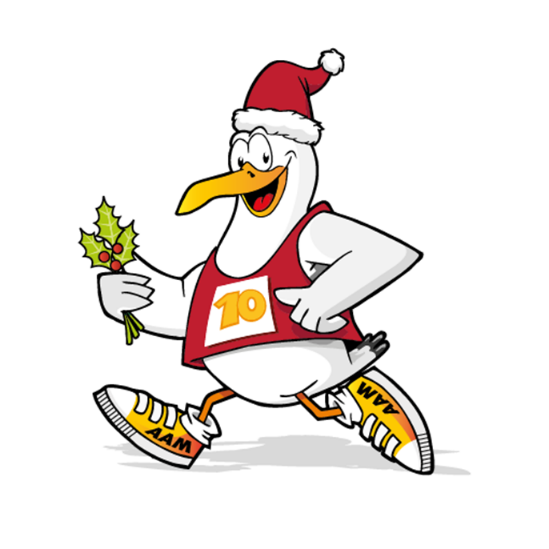 DATUM UTRKE: 27.11.2021Ideja manifestacije je potaknuti već najmlađe na aktivan život te će se u sklopu Run'n'fun weekenda održati utrke najmanjih, Daddythlon (očevi sa djecom u dječjim kolicima), jasličarkse skupine, vrtićke te osnovnoškolci.Informacije o utrci:  U sklopu velike sportske manifestacije Adria advent maraton a kao uvod u veliku utrku u nedjelju, cijeli prvi adventski vikend je zamišljen u znaku trčanja i zabave. U suradnji sa društvom Naša djeca iz Crikvenice, subota 27.11.2021 je predviđena za najtecanje u trčanju Malih maratonaca, koji uključuju malenu dječicu još u dječjim kolicima sa očevima do učenica/učenika osnovnih škola.11:00  skupina Kolica ………..200 m   tate sa bebama u kolicima11:30 skupina Jaslice ………..200 m12:00 skupina  Vrtić ………..500 m12:30 skupina OŠ 1. - 4. razred……….1000 m13:00 skupina OŠ 5. - 8. razred……….2000 m14.00 podjela diploma i medaljaNagrade:* Mjesto 1-3 u kategoriji Kolica : nagrada sponzora* Mjesto 1-3 u kategoriji vrtići: nagrada sponzora* Mjesto 1-3 po dobnim skupinama OŠ: nagrada sponzoraKotizacija 30 kn (20 kn za grupe od 10 osoba) uključuje startni broj, majicu, ručak, diplomu za sudjelovanje(nešto nek se izbaci npr. medaljla za sve jer smo smanjili cijenu) a sav prihod namijenjen je djeci udruge USPJEH grada Crikvenice.Uplata na račun udruge "Uspjeh" Br.računa: HR2024020061100124780U opis napisati: MM , prezime i godište djetetaGlavna nagrada za timove OŠ: Škola čiji učenici osvoje najbolji plasman u svojoj kategoriji(minimalno 10 sudionika), dobija glavnu nagradu sponzora: 1-4 razred: Izlet s brodom za četvrte razrede5-8 razred: dvodnevni boravak za osmi razred u jednom od Jadran hotela u Crikvenici (ili u Umagu ukoliko to bude škola iz Crikvenice)Kategorije OŠ:djevojke:  7-8, 8-10, 10-12, 12-13, 13-14dečki: 7-8, 8-10, 10-12, 12-13, 13-14    PODACI O ŠKOLI (ADRESA, TELEFON, OIB, E MAIL)                                     ______________________________________________________________________________________                 ODGOVORNA OSOBA (IME, PREZIME):_____________________________________________________                 PODACI O SUDIONICIMA                  TRENER (IME, PREZIME, KONTAKT)______________________________________________________________                  UKUPAN BROJ SUDIONIKA (DJECA, UČITELJI, TRENER)__________________________________________ POSEBNE NAPOMENE:DATUM I POTPIS RAZREDNIKA/RAVNATELJA______________________________________M.P.Molimo čitko ispunjene prijavnice pošaljete na aam@jadran-crikvenica.hr te za sve dodatne informacije molimo obratiti se na telefon Dodatne informacije na 091 2611 008 Katarina Stojević  ili na mail: tatjana@via-mea.com 
IME I PREZIME, ADRESAGODIŠTE